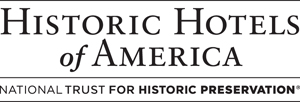 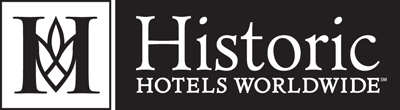 GDS and IDS General Viewership Rate Mapping FormPlease use this form for rates that are to be made available to the general public. For restricted viewership rates, please use the negotiated rate loading form.When completing the rate loading process in SynXis from Setup>Rates>Rate Configuration and before sending this form, please be sure to include all details about the rates in the descriptions sections including any special requirements or restrictions.  If the rate requires valid identification, please select the “Require Credentials at Check-In” in the Rate Attributes section (examples:  Government, Military, Association, Senior Citizen, Travel Industry/Agent). Please also select the proper Rate type class (GDS rate category) in the rate configuration area of Synxis.*Historic Hotels cannot guarantee that the rate names and descriptions will always show to customers depending on the channel.  If you have questions on which channel this rate should be made available through, please consult with your  Revenue Account Management contact for advice.All changes to rates must be loaded in the Synxis CRS prior to the submission of this form. Upon receipt and verification of the data in Synxis CRS, Preferred Hotel Group will process this request to the appropriate channels as indicated below.Please proceed to page 2 below; there are more fields to complete.Please submit to the email address below:Historic Hotels:					hhahelp@historichotels.orgHotel Name :       Synxis CRS Property ID :      Date :      	Rate Name :       Load in GDS Sabre/Abacus?                             Yes         No          Should this rate be available to the general public without                                   credentials?  Yes       No                 Please choose only one corresponding rate class.Load in GDS Apollo/Galileo?                             Yes         No          Should this rate be available to the general public without credentials?  Yes         No                 Please choose only one corresponding rate class.Load in GDS Worldspan?                             Yes         No          Should this rate be available to the general public without credentials?  Yes         No                 Please choose only one corresponding rate class.Hotel Name :      Synxis CRS Property ID :      Date :      	Rate Name :      Load in GDS Amadeus?                             Yes         No          Should this rate be available to the general public without credentials?  Yes         No                 Please choose only one corresponding rate class.Load in Pegasus IDS/ADS Internet?                             Yes         No          Should this rate be available to the general public without credentials?  Yes         No                 Please choose only one corresponding rate class.